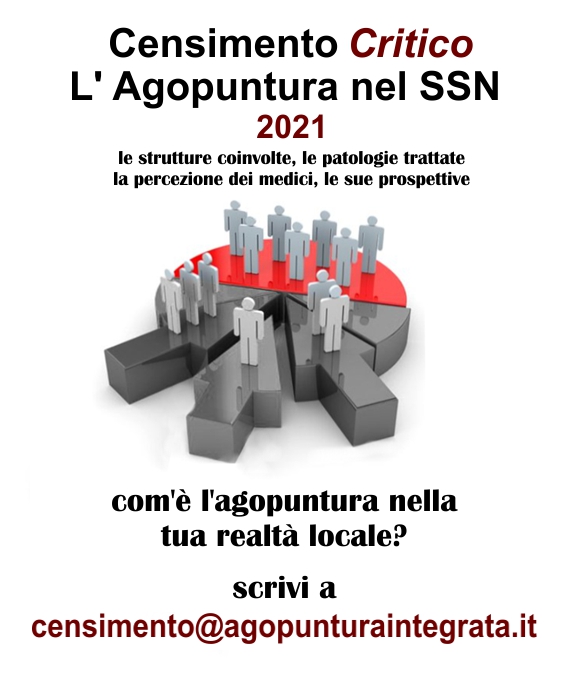 QUESTIONARIO CENSIMENTO AGOPUNTURA IN ITALIA  2021OBBIETTIVO PRIMARIOQUANTI SONO I SERVIZI DI AGOPUNTURA EROGATI DAL SSN REGIONE PER REGIONE? QUANTI I MEDICI COINVOLTI, QUANTI I PAZIENTI E QUALI LE PATOLOGIE TRATTATE?OBBIETTIVO SECONDARIOQUALE LO STATO COMPLESSIVO DELL’AGOPUNTURA IN ITALIA? DATI, PERCEZIONI E AUSPICI DEI MEDICI “AGOPUNTORI” E DEI MEDICI “ANCHE AGOPUNTORI”NOME, COGNOME………………………………. CITTA’ DI ATTIVITA’………………………………ATTIVITA’ MEDICA SVOLTA……………………………………QUALE PERCENTUALE DEDICATA ALL’AGOPUNTURA…………………NELLA PROPRIA CITTA’    INDICARE IL NOME CITTA’: ………………QUALI STRUTTURE PUBBLICHE EROGANO L’AGOPUNTURA?CHE TIPO DI SERVIZIO VIENE EROGATO? (Es. ambulatorio intra moenia, ambulatorio ospedaliero, strutture convenzionate, altro…)che informazioni ha su questi servizi? (Es. modalità di accesso, colleghi impiegati, patologie trattate)NELLA PROPRIA REGIONE   INDICARE NOME REGIONE: ………………QUALI STRUTTURE PUBBLICHE EROGANO L’AGOPUNTURA?CHE TIPO DI SERVIZIO VIENE EROGATO? (Es. ambulatorio intra moenia, ambulatorio ospedaliero, strutture convenzionate, altro…)che informazioni ha su questi servizi? (modalità di accesso, colleghi impiegati, patologie trattate)ALTRA REGIONE   INDICARE NOME REGIONE: ………………QUALI STRUTTURE PUBBLICHE EROGANO L’AGOPUNTURA?CHE TIPO DI SERVIZIO VIENE EROGATO? (Es. ambulatorio intra moenia, ambulatorio ospedaliero, strutture convenzionate, altro…)CHE informazioni ha su questi servizi? (Es. modalità di accesso, colleghi impiegati, patologie trattate)SECONDO LA SUA ESPERIENZA O CONOSCENZAQuali patologie sono già trattate con Agopuntura nel SSN e quali con migliori risultati?Quali patologie - al momento assenti - ritiene debbano essere introdotte nel SSN?(Es. Ginecologia, Neurologia, Cefalea, Dermatologia, Gastroenterologia, Pneumologia, Allergologia, Altro…)Come organizzerebbe l’integrazione dell’agopuntura nel SSN? (Es. Ambulatori ospedalieri, / Agopuntore di reparto / Strutture indipendenti dedicate oppure integrazione  in reparto / Integrazione nei percorsi assistenziali / Altro…)Per la sua esperienza, quale percentuale di pazienti hanno sospeso i farmaci convenzionali  oppure quanti li hanno ridotti?Quali patologie hanno risultati migliori?I pazienti che si rivolgono all’Agopuntura sono aumentati o diminuiti? E’ in grado di fare una stima di numeri o di percentuale nel tempo?